CENTRO DE EDUCAÇÃO INFANTIL ESTRELINHA AZULPLANO DE AULA – ARTES - PROFESSORA CARMEN20 de Julho de 2020 (segunda-feira)TEMA: MágicaAtividade:Procurar alguns objetos em casa para poder fazer uma mágica.Fixe os objetos na folha  ou em cima da mesa com um pedacinho de fita durex em baixo.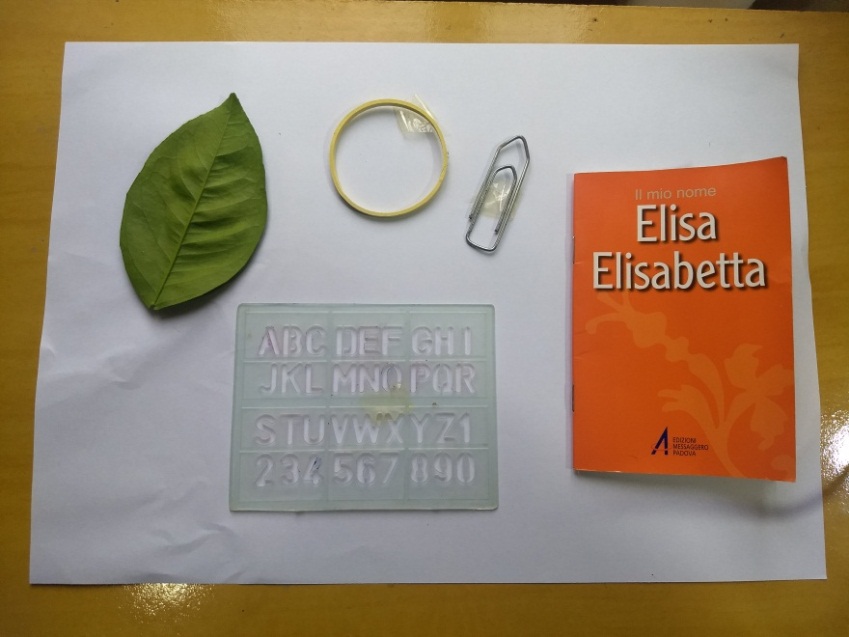 Depois dos objetos fixados coloque outra folha em cima ( não precisa necessariamente ser esses objetos do modelo. Escolham o que tiverem em casa).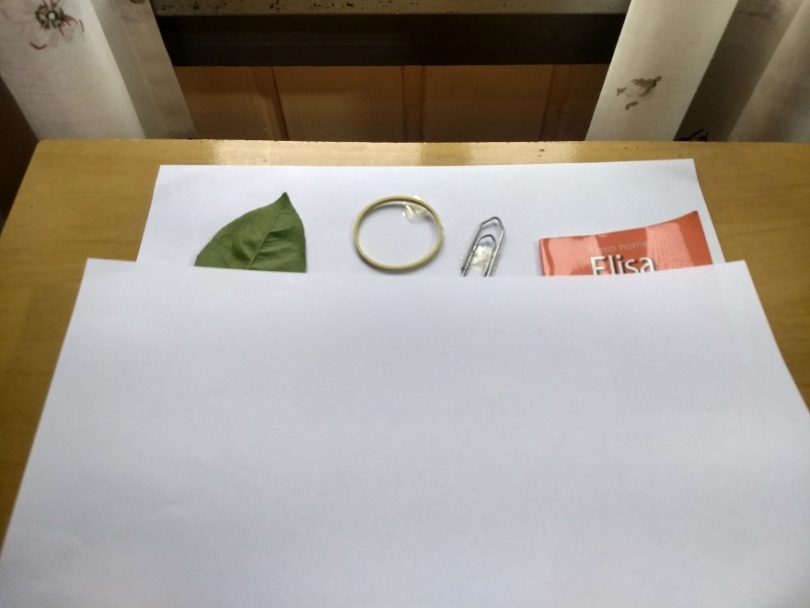 Fixe a folha de cima na de baixo com pedacinhos de durex para que não escorregue.Com o giz de cera deitado, passe em cima dos objetos até que a mágica aconteca. O giz de cera deverá ser passado com cuidado para não rasgar o papel. Agora divirtam-se. (veja o modelo abaixo)Podem usar o caderno de deseho. A folha de baixo pode ser de revista. Ou os objetos podem ser fixados direto na mesa.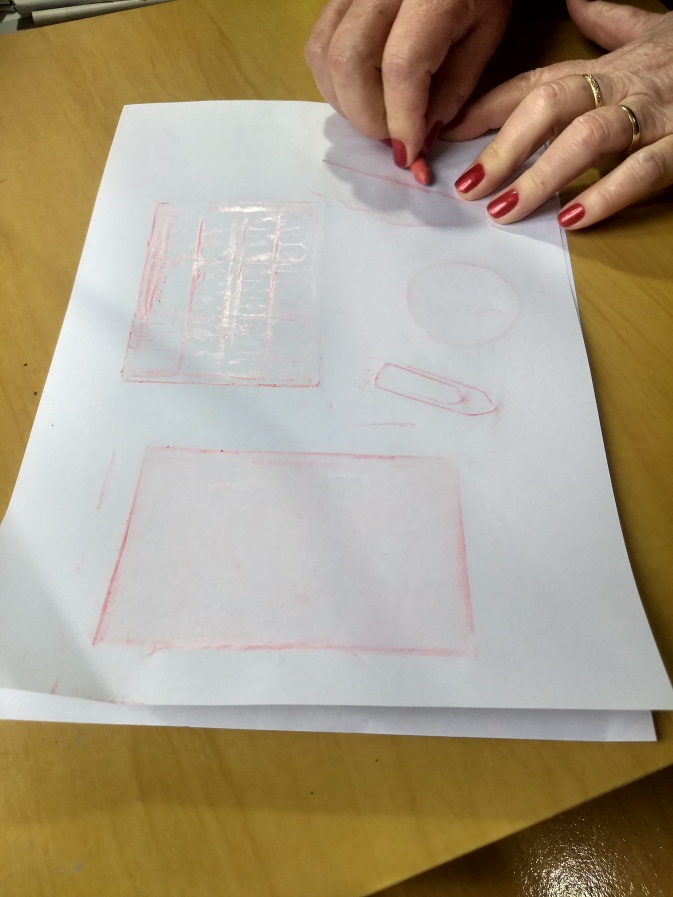 22 de julho de 2020 (quarta-feira)TEMA: Jogo da memóriaPara esta atividade é necessário imprimir as figuras ou desenhar para a criança. Quem desenhar deve pedir que a criança pinte na cor correspondente ao que está para ser impresso.(modelo)Depois é só recortar e brincar.Podem também colar as figuras em um papel mais grosso. Assim ficará melhor o manuseio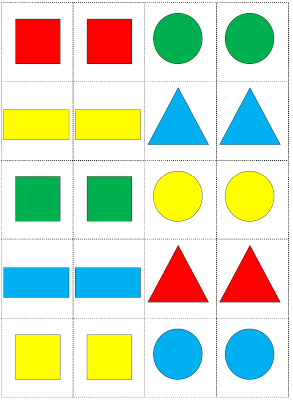 24 de julho de 2020 (sexta-feira)TEMA: boneco de formasUtilizando sucata, crie junto com a criança um boneco com formas geométricas.Abaixo são somente dois exemplos. O material utilizado é a sucata de casa. Deixem a criança imaginar e criar.EXEMPLO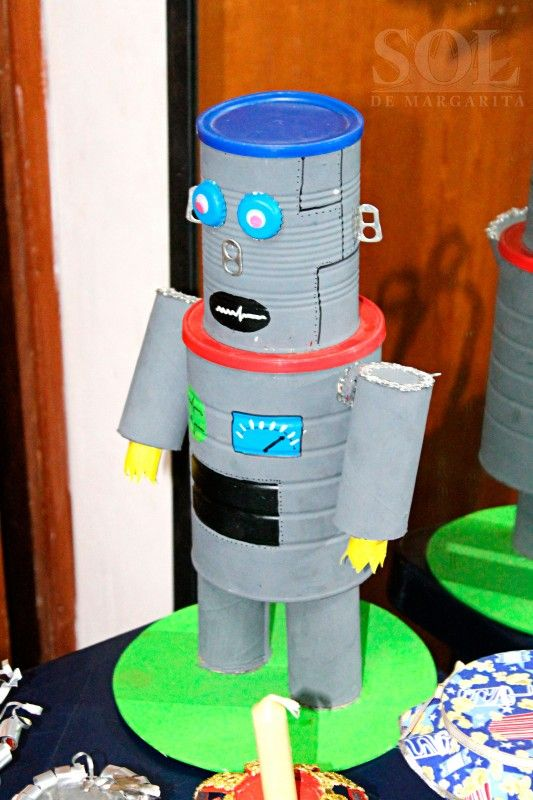 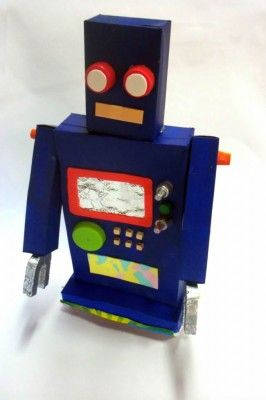 